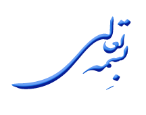 ماده یک: طرفین قرارداداین قرارداد، فیمابين دانشگاه بیرجند به نمایندگی آقای دکتر ابوالفضل اکبرپور به سمت معاون پژوهش، فناوری و نوآوری دانشگاه به نشانی: بیرجند- انتهای بلوار شهید آوینی- بلوار دانشگاه- پردیس دانشگاه بیرجند به عنوان «ناشر» و « آقای/خانم  ...............................» متولد .............................. دارای شماره شناسنامه .............................. و کد ملی .......................................... به نشاني:........................................................................کدپستی ..........................، تلفن ........................– ......................  به عنوان «پدید آورنده» به شرح ذیل منعقد می‌گردد. كتاب ........................................... به صورت الکترونیک چاپ شده از این‌ پس اثر ناميده می‌شود.ماده دو: موضوع قراردادچاپ الکترونیکی اثر پدیدآورنده و فروش آن به صورت الکترونیکیتبصره: چاپ الکترونیکی کتاب توسط ( مرکز نشر دانشگاه بیرجند) به شماره پروانه 10737 مورخ 01/09/1391 به نمایندگی آقای دکتر ................... به سمت رئیس کتابخانه مرکزی دانشگاه انجام می شود.اجاره الکترونیکی اثر در سامانه اینترنتی انحصاری همراه علم (مای بوکت) در قالب فایل الکترونیکی اثر (در صورت موافقت پدیدآورنده برای اجاره اثر) ماده سه: هزینه نشر کتاب هزینه انتشار الکترونیکی اثر (شامل طراحی جلد، ویرایش کتاب، حروف چینی و صفحه آرایی و ...) به صورت مشترک به تساوی بر عهده ناشر و پدیدآورنده اثر است و منافع حاصل از فروش اثر نیز به تساوی میان ناشر و صاحب اثر تقسیم خواهد شد.   ماده چهار: تعهدات پدیدآورندهپدیدآورنده متعهد می‌شود متن کامل اثر را که با رعایت مفاد دستورالعمل اجرایی چاپ و نشر کتاب انتشارات دانشگاه و مطابق شرایط تعیین‌شده از سوی ناشر، تهیه‌شده است همزمان با عقد قرارداد به ناشر تحویل نماید.پدیدآورنده‌ اذعان‌ دارد اثر را شخصاً پديد آورده‌ و قراردادی با دیگری در خصوص انتشار کل یا بخشی از اثر منعقد نکرده و حقوق اشخاص ثالث را رعایت کرده است و در صورت بروز هرگونه ادعای اشخاص ثالث، مسئولیت پاسخگویی و جبران خسارت‌های مادی و معنوی مدعیان قانونی و ناشر از هر لحاظ با صاحب اثر خواهد بود.پدیدآورنده با رعایت مفاد ماده 2 بدین‌وسیله‌ كليه‌ حقوق معنوی ‌نشر اثر را انحصاراً طبق‌ ضوابط‌ اين‌ قرارداد با رعایت کلیه قوانین جاری یا آتی کشور (به‌ویژه قانون حمایت از حقوق مؤلفان و مصنفان و هنرمندان) و تغییرات احتمالی آن‌ها به‌طور انحصاری و دائمی به ناشر واگذار می‌کند.پدیدآورنده متعهد می‌شود اثر حروف‌چینی شده را دو بار نمونه‌خوانی و تصحیح نموده‌ و از افزايش‌ يا كاهش ‌مطالب‌ متن‌ خودداري‌ نمايد. چنانچه پدیدآورنده به هر دلیل قادر به انجام این کار نباشد، از طرف ناشر شخص دیگری این کار را انجام دهد و هزینه آن بر عهده پدیدآورنده اثر خواهد بود.ماده پنج: تعهدات ناشرمسئولیت نظارت بر فرایند انجام موضوع قرارداد بر عهدۀ ناشر است.انتخاب نوع حروف‌چینی و صفحه‌آرایی، نوع و طرح جلد به عهده ناشر است.ناشر مجاز است، متن اثر را مطابق اصول و ضوابط نشر کتاب ویرایش نماید و درهرصورت از تغییر اساسی در متن خودداری خواهد نمود.ماده شش: سایر شرایط قراردادهرگونه افزایش یا کاهش (تجدیدنظر) در متن اثر در شورای انتشارات دانشگاه مورد بررسی و تصویب قرار گیرد.ماده هفت: مرجع حل اختلافهرگونه اختلاف در خصوص این قرارداد، اعم از اجرا، تفسیر، فسخ و ...، درصورتی‌که ظرف 15 روز از تاریخ ابلاغ کتبی به‌طرف مقابل از طریق مذاکره حل نشود؛ با درخواست کتبی هریک از طرفین، موضوع به هیئتی سه‌نفره شامل یک نفر صاحب اثر یا نماینده ایشان، یک نفر نماینده دانشگاه و یک نفر به‌عنوان داور مرضی‌الطرفین، ارجاع می‌شود و رأی هیئت برای طرفین، قطعی و لازم‌الاجرا است.ماده هشت: نسخ قرارداد«این قرارداد در هشت ماده و دو صفحه تنظیم و در دو نسخه با اعتبار مساوی به امضای طرفین رسیده است.»ناشرانتشارات دانشگاه بیرجندبیرجند، انتهای بلوار دانشگاه، پرديس شوکت‌آباد، کتابخانه مرکزی و مرکز نشر دانشگاه بیرجندتلفن: 31022650-056e-mail: entesharat@birjand.ac.irزهرا علیزاده بیرجندیرئیس کتابخانه مرکزی و مرکز نشرامضا و مهرپدیدآورندهنام و نام خانوادگی:تلفن:نشاني:e-mail:امضا